HláskyUž vieme, že veta sa skladá so slov, slová sa skladajú so slabík.Z čoho sa skladajú slabiky?Z hlások.Veta:                   Mám rád svoju rodinu.Slová:                 mám     rád     svoju     rodinuSlabiky:               mám     rád     svo-ju   ro-di-nuHlásky:               m-á-m  r-á-d  s-v-o-j-u  r-o-d-i-n-uSlabiky sa skladajú z hlások.Napísaná hláska je písmeno.Hlásky sú zvuky a môžeme ich vysloviť.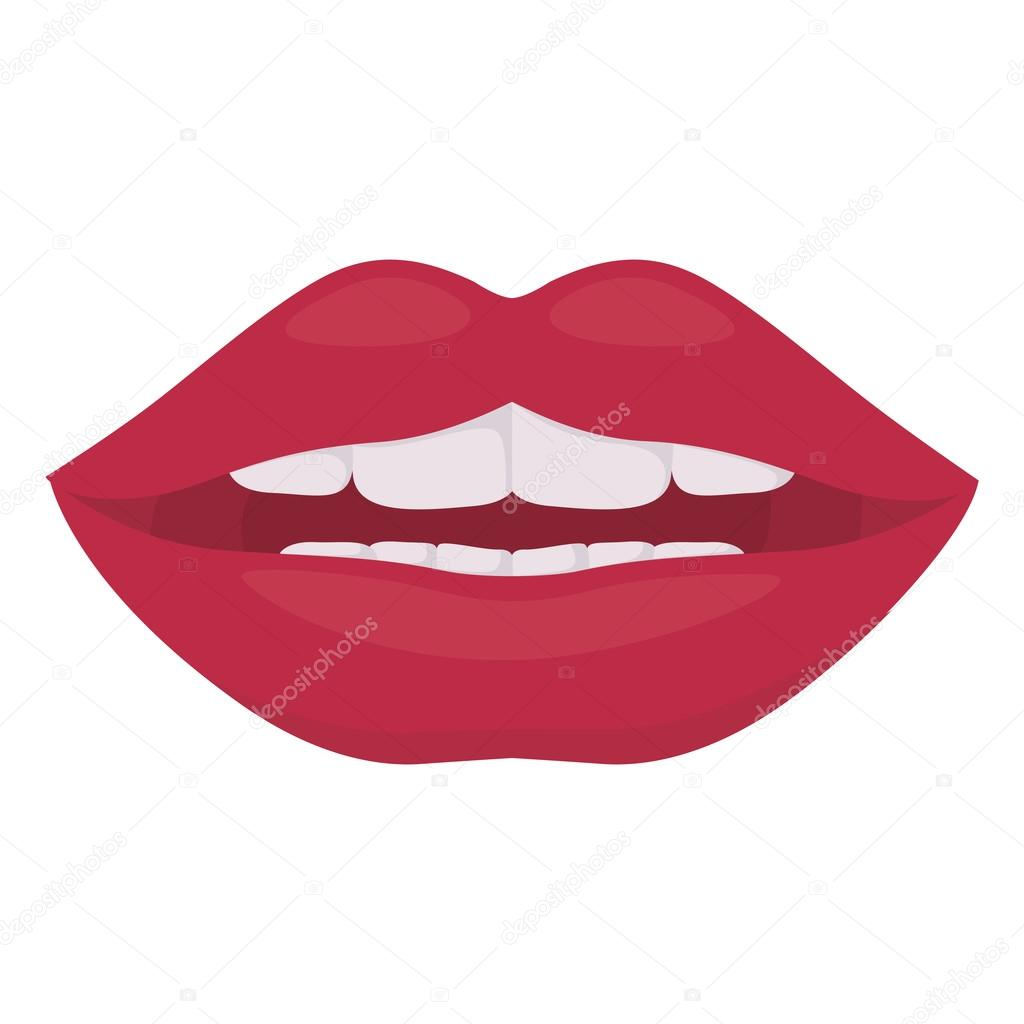 Hlásky môžeme aj počuť.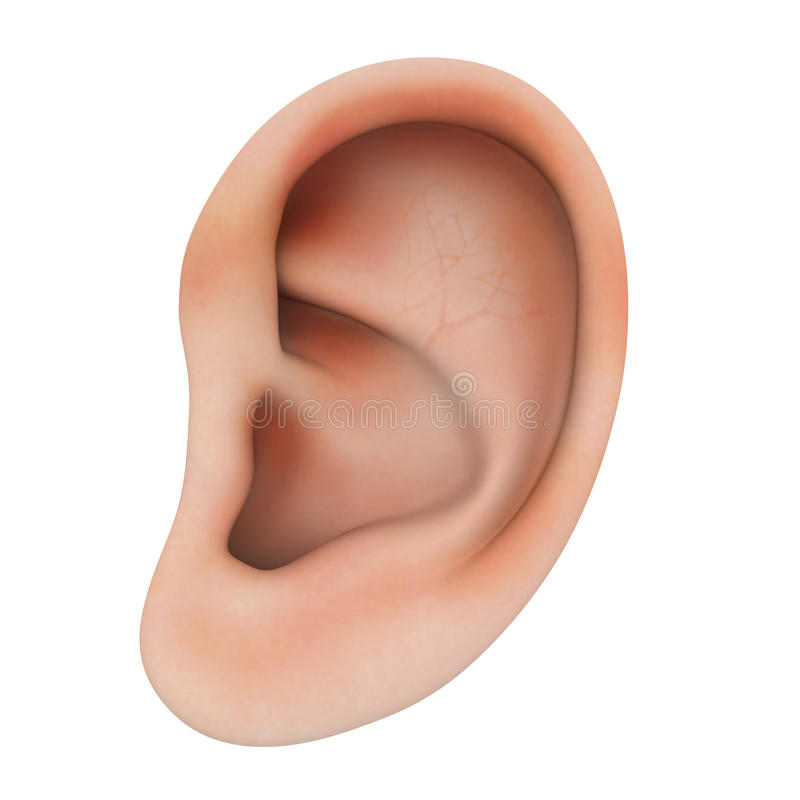                                               Písmená sú napísané hlásky.Písmeno nepočujeme, ale ho vidíme.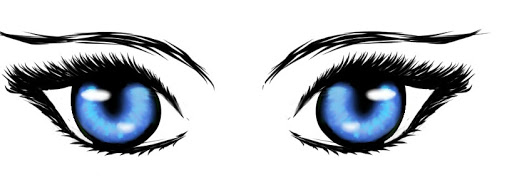 Zopakujeme si písanie veľkých a malých písmen abecedy.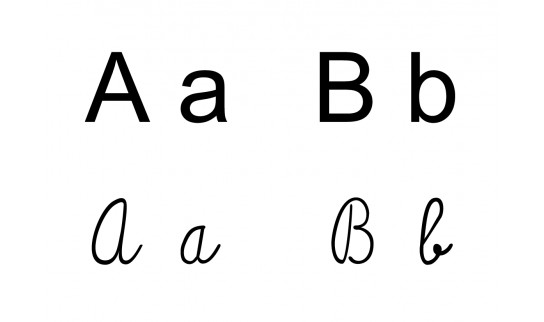 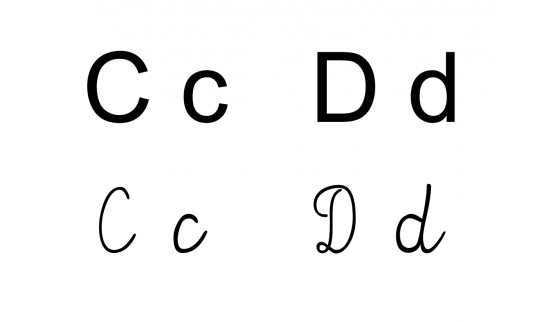 Prepíš písaným písmom!Alenka išla s mamou autom. Kúpili ananás. Andrej sa hrá s autíčkom. Alica chce ísť autobusom. Nemá dobrú adresu.________________________________________________________________________________________________________________________________________________________________________________________________________ Boris bol na bowlingu. Bolí ho bok. Bude si musieť zobrať liek.Bez neho bude bez sily. Bohuš bude bez Borisa sám bojovať.________________________________________________________________________________________________________________________________________________________________________________________________________Cez cestu cupoce celý kŕdeľ husí. Zastavili celú premávku. Cyril vidí cez okno celú cestu. Tiež chodí často cez cestu .________________________________________________________________________________________________________________________________________________________________________________________________________Doma sedí dedko s Dankou. Dnes dostali domácu úlohu. Dajú Dunčovi večeru. Dávno nebol Dunčo doma s dedkom.________________________________________________________________________________________________________________________________________________________________________________________________________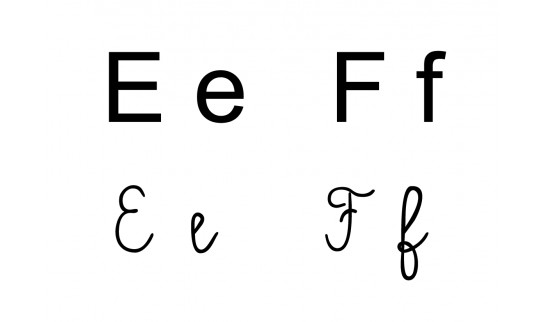 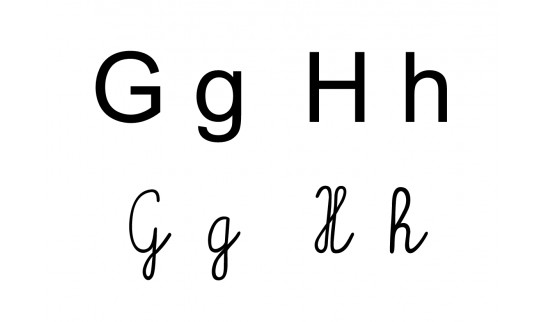 Elenka a Erik nastúpili na električku. Električku poháňa elektrina. Ester ešte nemá električenku. Ej, čo urobí?________________________________________________________________________________________________________________________________________________________________________________________________________ 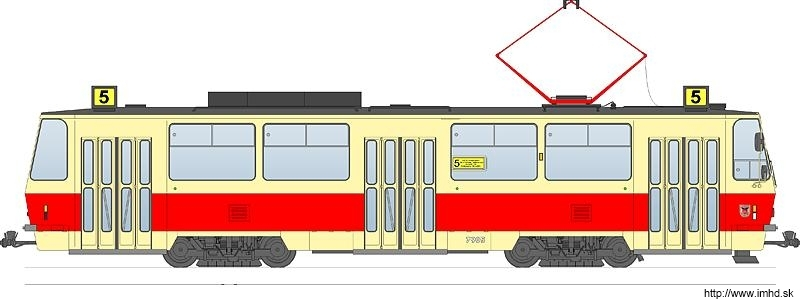 Filip povedal, že videl fantastický film. Fero ten film nevidel, ale bol pri filmovaní. Je jeho veľký fanúšik. Má fotky z filmovačky.________________________________________________________________________________________________________________________________________________________________________________________________________Gusto je gurmán.  Gaba na neho gáni ponad glóbus . Neznáša keď Gusto grgá. Hovorí mu, že je gorila. On hovorí že je gepard.________________________________________________________________________________________________________________________________________________________________________________________________________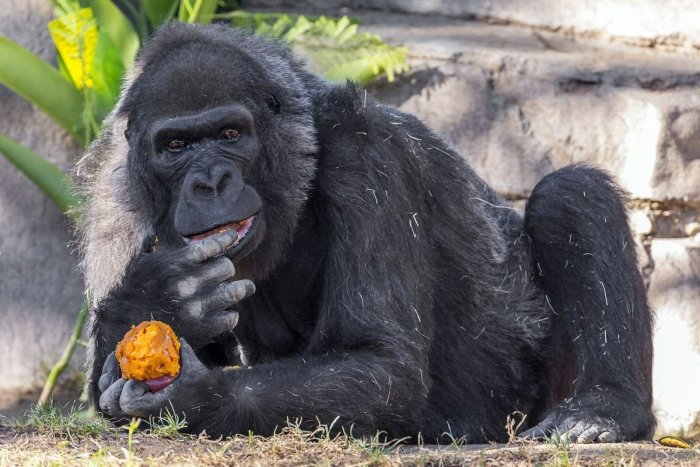 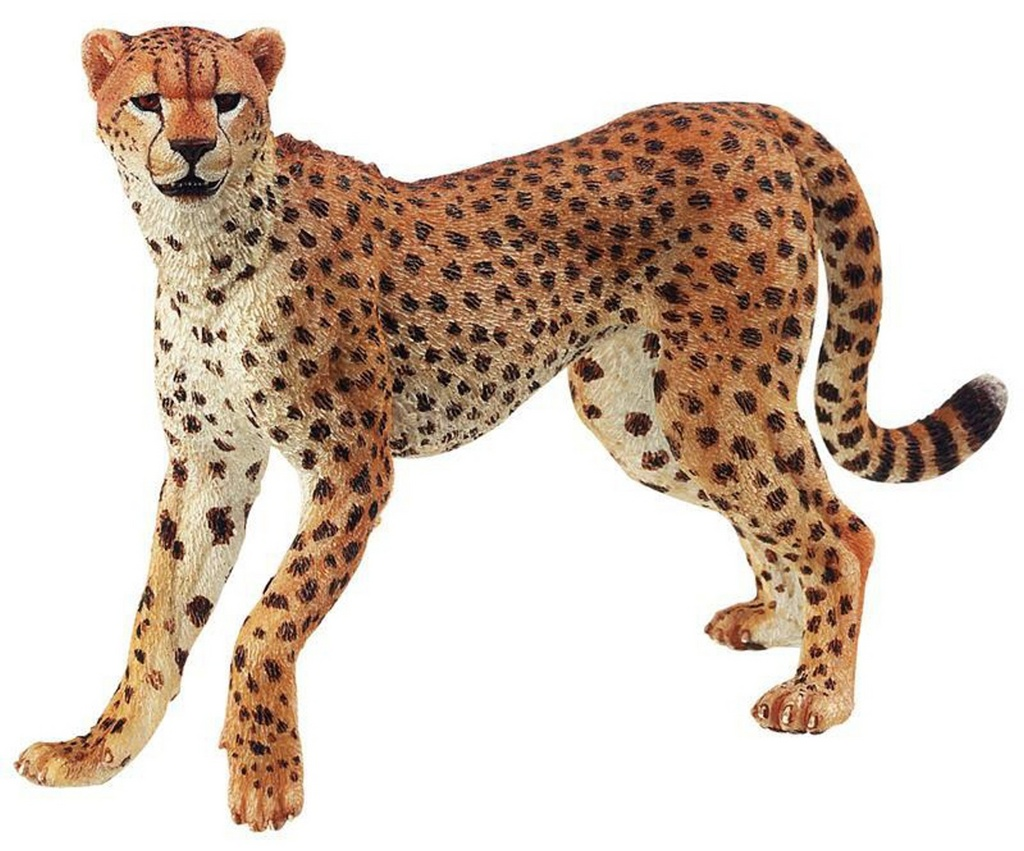  Hana hrá hokej s Hugom a Hildou. Hrajú hokej a kričia hurá!Hádajú sa hlavne o gól. Niekedy odhodia hokejky a nehrajú.________________________________________________________________________________________________________________________________________________________________________________________________________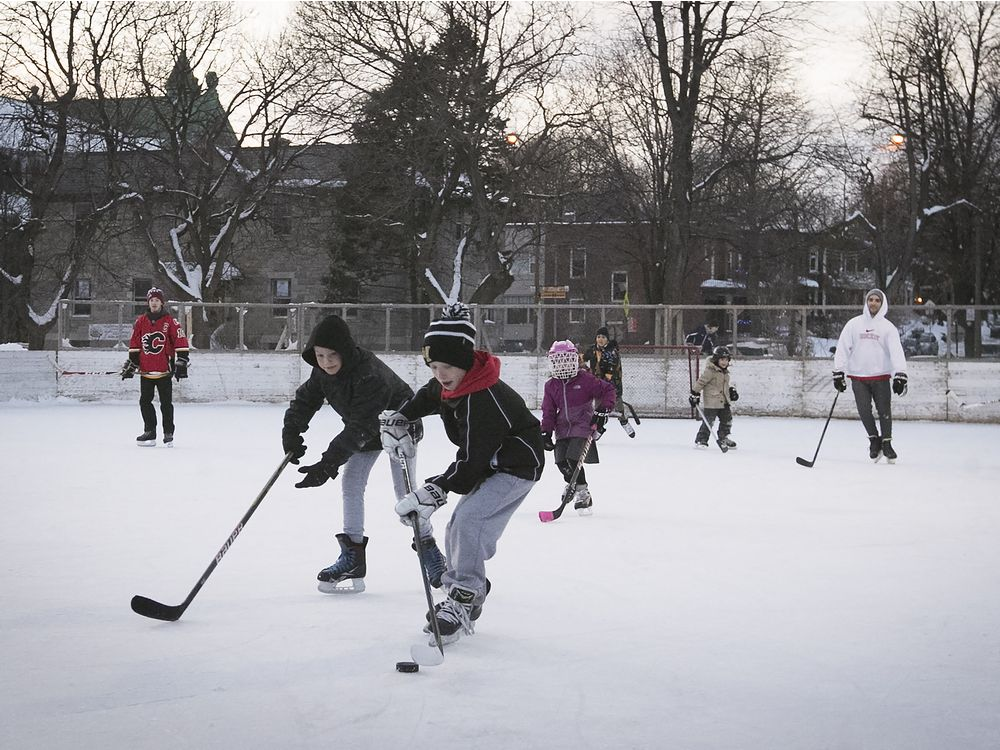 